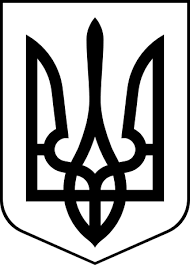 ЗДОЛБУНІВСЬКА МІСЬКА РАДАРІВНЕНСЬКОГО РАЙОНУ РІВНЕНСЬКОЇ ОБЛАСТІ                                                     восьме скликання										                   ПроектР І Ш Е Н Н Явід 22 червня  2022  року 		                                                               № 38   Про надання дозволу Комунальному підприємству «Здолбунівкомуненергія » Здолбунівської міської ради на розроблення технічної документації із землеустрою щодо встановлення (відновлення) меж  земельної  ділянки (на місцевості) по вулиці Шкільна, 40 а, 40б, 40в , в межах міста Здолбунів  	Керуючись статтями 12, 92, 123 Земельного кодексу України, статтею 26 Закону України „Про місцеве самоврядування в Україні ”, розглянувши клопотання Комунального підприємства « Здолбунівкомуненергія» Здолбунівської міської ради про надання дозволу на розроблення технічної документації із землеустрою щодо встановлення (відновлення) меж земельної ділянки (на місцевості) по вулиці Шкільна, 40 а, 40б, 40в, в межах міста Здолбунів, міська радаВ И Р І Ш И Л А:Дати дозвіл Комунальному підприємству «Здолбунівкомуненергія»Здолбунівської міської ради на розроблення технічної документації із землеустрою щодо встановлення (відновлення) меж земельної  ділянки (на місцевості) кадастровий номер 5622610100:00:001:0146 загальною площею 0,6689 гектара по вулиці Шкільна, 40 а, 40б, 40в,  в межах міста Здолбунів.2. Комунальному підприємству «Здолбунівкомуненергія» Здолбунівської міської ради замовити технічну документацію із землеустрою щодо встановлення (відновлення) меж земельної  ділянки ( на місцевості) в одній із сертифікованих землевпорядних організацій.3. Контроль за виконанням даного рішення покласти на постійну комісію з питань містобудування, земельних відносин та охорони навколишнього середовища (голова Українець А.Ю.), а організацію його виконання на  заступника міського голови з питань діяльності виконавчих органів ради Сосюка Ю.П.	4. Забезпечити контроль щодо  виконання рішення до 01.12.2022.Міський голова                                                                           Владислав СУХЛЯК